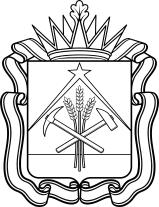 МИНИСТЕРСТВО СОЦИАЛЬНОЙ ЗАЩИТЫ НАСЕЛЕНИЯ КУЗБАССАПРИКАЗот _____________ №   ________Об утверждении норм питания в организацияхсоциального обслуживания Кемеровской области – Кузбасса, осуществляющих стационарное социальное обслуживание В соответствии с пунктом 6 статьи 8 Федерального закона             от 28.12.2013 № 442-ФЗ «Об основах социального обслуживания граждан в Российской Федерации» и приказом Министерства труда и социальной защиты населения Российской Федерации от 13.09.2022 
№ 520н «Об утверждении рекомендуемых норм питания при предоставлении социальных услуг в стационарной форме социального обслуживания» приказываю:Утвердить прилагаемые:1.1. Нормы питания в организациях социального обслуживания Кемеровской области – Кузбасса, осуществляющих стационарное социальное обслуживание, для граждан пожилого возраста и инвалидов.1.2. Нормы питания в отделениях дневного пребывания организаций социального обслуживания Кемеровской области – Кузбасса, осуществляющих стационарное социальное обслуживание, для совершеннолетних граждан (при трехразовом питании).Нормы питания в отделениях дневного пребывания организаций социального обслуживания Кемеровской области – Кузбасса, осуществляющих стационарное социальное обслуживание, для совершеннолетних граждан (при четырехразовом питании).Признать утратившими силу приказы:департамента социальной защиты населения Кемеровской области от 22.10.2014 № 159 «Об утверждении норм питания в организациях   социального обслуживания   Кемеровской     области – Кузбасса, осуществляющих стационарное социальное обслуживание»;департамента социальной защиты населения Кемеровской области от 13.05.2016 № 90 «О внесении изменений в приказ департамента социальной защиты населения Кемеровской области     от 22.10.2014 № 159 «Об утверждении норм питания в организациях социального обслуживания Кемеровской области, осуществляющих стационарное социальное обслуживание»;Министерства социальной защиты населения Кузбасса                   от 07.06.2021 № 133 «О внесении изменений в приказ департамента социальной  защиты населения  Кемеровской области от 22.10.2014    № 159 «Об утверждении норм питания в организациях социального обслуживания Кемеровской области, осуществляющих стационарное социальное обслуживание»;Министерства социальной защиты населения Кузбасса                  от 23.12.2022 № 252 «О внесении изменений в некоторые приказы департамента социальной защиты населения Кемеровской области».3.  Государственному  казенному  учреждению «Центр социальных  выплат и  информатизации Министерства социальной защиты населения Кузбасса» обеспечить размещение настоящего приказа на сайте «Электронный бюллетень Правительства Кемеровской области – Кузбасса» и на официальном сайте Министерства социальной защиты населения Кузбасса.4.  Контроль за исполнением настоящего приказа оставляю за собой.Министр                                                                                      Е.Г. Федюнина                                                                                       УТВЕРЖДЕНприказом Министерства социальной                                                                             защиты населения Кузбассаот _______________ 2024 г. № ____НОРМЫ питания в организациях социального обслуживания Кемеровской области – Кузбасса, осуществляющих стационарное социальное обслуживание, для граждан пожилого возраста и инвалидов* Примечание. По медицинским показаниям.Для выполнения требований по контролю за качеством питания (снятие пробы и оставление суточной пробы) допускается производить дополнительную закладку продуктов на 2-х человек (при отчете по выполнению плана койко-дней данные порции не учитывать).По решению Совета по питанию допускается назначение дополнительного питания, увеличения калорийности, пищевой ценности, качества продуктов, выхода блюда на 10 - 15%, а также установление индивидуального объема выдаваемой пищи (на основании решения Совета по питанию (протокол заседания Совета) издается приказ по учреждению по каждому изменению в организации питания.Разрешается в праздничные и выходные дни дополнительно включать в меню дорогие сорта рыб, деликатесные сорта колбас и мясных продуктов, шоколад и конфеты шоколадные, торты, пирожные и мороженое свыше утвержденных норм питания и за счет увеличения на 10% установленных суточных денежных расходов на питание.Разрешается использование полуфабрикатов, при условии их перерасчета на нормы питания с применением количества продуктов, указанных производителем на упаковке.При составлении отчета о выполнении натуральных норм, продукты не указанные в перечне, указывать после смеси белковой композитной сухой * поименно каждый продукт.                                                                   УТВЕРЖДЕН приказом Министерства социальной                                                                            защиты населения Кузбассаот _______________ 2024 г. № ____НОРМЫпитания в отделениях дневного пребывания организаций социального обслуживания Кемеровской области – Кузбасса, осуществляющих стационарное социальное обслуживание, для совершеннолетних граждан (при трехразовом питании) * * Примечание. Применяются при открытии отделения дневного пребывания.   УТВЕРЖДЕНк приказу Министерства социальной                                                                            защиты населения Кузбассаот _______________ 2024 г. № ____НОРМЫпитания в отделениях дневного пребывания организаций социального обслуживания Кемеровской области – Кузбасса, осуществляющих стационарное социальное обслуживание, для совершеннолетних граждан (при четырехразовом питании) ** Примечание. Применяются при открытии отделения дневного пребывания.№ п/пНаименование продуктов питанияЕдиница измеренияНаименование организаций социального обслуживанияНаименование организаций социального обслуживания№ п/пНаименование продуктов питанияЕдиница измеренияДом-интернат для престарелых и инвалидов, специальный дом-интернат для престарелых и инвалидов, отделение милосердия         дома-интерната, предназначенного для граждан, имеющих психические расстройстваДом-интернат для граждан, имеющих психические расстройства№ п/пНаименование продуктов питанияЕдиница измеренияКоличество продуктов (брутто) на одного человека в суткиКоличество продуктов (брутто) на одного человека в сутки123451Хлеб пшеничный, в т.ч. хлеб, обогащенный микро и макронутриентамиг1501502Хлеб ржаной, в т.ч. хлеб, обогащенный микро и макронутриентамиг1501503Крупы (рисовая, гречневая, пшенная, манная, овсяная); горох, фасоль, чечевицаг80804Макаронные изделияг20255Мука пшеничнаяг30306Картофельг3004007Овощи, свежие (всего), в том числе:г424,2424,27.1Капуста белокочаннаяг1461467.2Свеклаг75757.3Морковьг90907.4Лук репчатыйг69697.5Огурцы, помидоры (парниковые)г15,215,27.6Другие овощи (кабачки, баклажаны, перец сладкий, капуста цветная, капуста брокколи, тыква, фасоль зеленая стручковая, чеснок, редис)г29298Зелень (лук зеленый, петрушка, укроп)г20209Овощи соленные и маринованные (капуста, огурцы, помидоры)г18,818,810Овощи консервированные (горошек зеленый, фасоль, кукуруза, икра баклажанная, кабачковая и др.)г383811Томатная паста, томат-пюре, кетчупг4412Фрукты и ягоды, свежие, свежемороженые, свежие цитрусовые, в том числе консервированные фрукты, ягодыг15015013Соки фруктовые, овощныемл10010014Сухофрукты (курага, чернослив, изюм, компотная смесь)г20,420,415Молоко, в том числе обогащенное микронутриентамимл21121116Кисломолочные продукты (кефир, йогурт, ряженка, простокваша, ацидофилин), в том числе обогащенные микронутриентамиг12512517Творог, творожная масса, творожные сыркиг20,420,418Сметанаг151519Сырг161720Мясо (говядина, свинина мясная, субпродукты 1, мясные консервы)г127,715021Птица/кроликг57/4030/4022Рыба, рыбопродукты, нерыбные продукты моря, рыбные консервы, рыба соленаяг59,16523Колбасные изделия, в том числе обогащенное микро- и макронутриентамиг121224Яйцошт1/2 шт1/2 шт25Масло сливочноег202026Маргаринг101027Масло растительноег202028Сахар, варенье, печенье, кондитерские изделия, медг506029Дрожжи прессованныег0,750,7530Какао, кофег1,41,431Крахмал картофельныйг5532Чай в ассортиментег2233Желатинг0,50,534Специиг1135Сольг6836Уксус 3%мл2,5237Шиповникг151538Витаминно-минеральные комплексы (% от физио- логической нормы) *г50 - 10050 - 10039Смесь белковая композитная сухая * (расчет смеси приведен на примере специализированного продукта, где в 100,0 граммах смеси содержатся 40,0 грамм белка)г2727   №   п/пНаименования продуктов питанияЕдиница измеренияНаименование организации социального обслуживания   №   п/пНаименования продуктов питанияЕдиница измеренияОтделение дневного пребывания для совершеннолетних граждан в домах-интернатах для граждан, имеющих психические расстройства   №   п/пНаименования продуктов питанияЕдиница измеренияКоличество продуктов (брутто) на одного человека в сутки12341Хлеб (ржаной и пшеничный), в т.ч. хлеб, обогащенный микро- и макронутриентамиг2002Мука пшеничнаяг203Крахмал картофельныйг24Макаронные изделияг155Крупы (рисовая, гречневая, пшенная, манная, овсяная); горох, фасоль, чечевицаг456Картофельг2007Овощи свежие (свекла, морковь, капуста белокочанная, лук репчатый, огурцы, помидоры, кабачки, баклажаны, перец сладкий, капуста цветная, капуста брокколи, тыква, фасоль зеленая стручковая и др.)г2008Овощи соленые, маринованные, консервированные (капуста, огурцы, горошек зеленый, фасоль, кукуруза)г109Зелень (лук зеленый, петрушка, укроп)г1010Фруктыг9011Сухофрукты (курага, чернослив, изюм, компотная смесь)г10,212Соки фруктовые, овощныемл4013Мясо (говядина, свинина мясная, субпродукты 1 категории, мясные консервы)г7514Птица/кроликг15/2015Колбасные изделия, в том числе обогащенные микро- и макронутриентамиг616Рыба, рыбопродукты, нерыбные продукты моряг3317Творогг1318Сырг1019Яйцошт1/2 шт20Молоко, в том числе обогащенное микронутриентамимл10621Масло сливочноег1522Масло растительноег1023Сметанаг1024Сахар, варенье, печенье, кондитерские изделия, медг4525Чайг126Кофе, какаог1,427Дрожжи прессованныег0,2528Сольг529Томатная паста, томат-пюре, кетчупг230Шиповникг7,531Специиг0,532Желатинг0,2533Уксус 3%мл0,25№ п/пНаименование продуктов питанияЕдиница измеренияНаименование организаций социального обслуживания№ п/пНаименование продуктов питанияЕдиница измеренияОтделение дневного пребывания для совершеннолетних граждан в домах-интернатах для граждан, имеющих психические расстройства№ п/пНаименование продуктов питанияЕдиница измеренияКоличество продуктов (брутто) на одного человека в сутки12341Хлеб  (ржаной и пшеничный), в т.ч. хлеб, обогащенный микро- и макронутриентамиг3002Крупы (рисовая, гречневая, пшенная, манная, овсяная); горох, фасоль, чечевицаг803Макаронные изделияг254Мука пшеничнаяг305Картофельг4006Овощи, свежие (всего), в том числе:г424,26.1Капуста белокочаннаяг1466.2Свеклаг756.3Морковьг906.4Лук репчатыйг696.5Огурцы, помидоры (парниковые)г15,26.6Другие овощи (кабачки, баклажаны, перец сладкий, капуста цветная, капуста брокколи, тыква, фасоль зеленая стручковая)г297Овощи соленные и маринованные (капуста, огурцы, помидоры)г18,88Зелень (лук зеленый, петрушка, укроп)г209Овощи консервированные (горошек зеленый, фасоль, кукуруза, икра баклажанная, кабачковая и др.)г3810Томатная паста,  томат-пюре, кетчупг411Фрукты и ягоды, свежие, свежемороженые, свежие цитрусовые, в том числе консервированные фрукты, ягодыг15012Соки фруктовые, овощныемл10013Сухофрукты (курага, чернослив, изюм, компотная смесь)г20,414Молоко, в том числе обогащенное микронутриентамимл21115Творог, творожная масса, творожные сыркиг20,416Сметанаг1517Сырг1718Мясо (говядина, свинина мясная, субпродукты 1 категории, мясные консервы)г15019Птица/кроликг30/4020Рыба, рыбопродукты, нерыбные продукты моря, рыбные консервы, рыба соленаяг6521Колбасные изделия, в том числе обогащенные микро- и макронутриентамиг1222Яйцошт1/2 шт23Масло сливочноег3024Специиг125Масло растительноег2026Сахар, варенье, печенье, кондитерские изделия, медг6027Дрожжи прессованныег0,7528Какао, кофег1,429Крахмал картофельныйг530Желатинг0,531Чай в ассортиментег232Специиг133Сольг834Шиповникг1535Уксус 3%мл236Витаминно-минеральные комплексы (% от физиологической нормы)г- 100